November 1, 2012Dear Professor Peter Laszlo Lakatos,Please find enclosed the edited manuscript in Word format (file name: Manuscript 742.doc).Title : Endoscopic Resection of Co-existing of Severe Dysplasia and a Small Esophageal Leiomyoma  Author: Sun Young Ahn, Seong Woo JeonName of Journal : World Journal of GastroenterologyESPS Manuscript NO: 742 Dear Professor Peter Laszlo LakatosWe appreciate you providing an opportunity to revise and resubmit the manuscript to World Journal of Gastroenterology. We carefully reviewed the comments of editor and reviewers and collected more data for revision. We revised the manuscript more informative and interesting to subscribers of the journal. We hope this study could help the gastroenterologist better understand this rare disease and undergo practice well in future. Replies to the comments of editor and reviewers follow in present letter.The present manuscript is original and not considered for publication elsewhere. There is no conflict of interest in this study.The manuscript has been improved according to the suggestions of  reviewers:1  Format has been updated2  Revision has been made according to the suggestions of the reviewerComments : The only problem of the whole procedure was an esophageal mucosa biopsy before performing endoscopic mucosal resection. It is definitely highly risky to do any form of tumor biopsy if there is a minimal doubt that it is a mesenhimal tumor of malignant genesis. After performing diagnostic procedures, it was better to immediately make the endoscopic mucosal resection without prior biopsy, and then analyze in detail the whole material in order to notice synchronous lesion of esophagus.We agree with reviewer’s opinion. If the Narrow Band Image(NBI) findings suggest dysplastic change, it is better to resect the lesion without tissue biopsy. We added this statement in discussion part.3  References and typesetting were corrected.Thank you again for publishing our manuscript in the World Journal of Gastroenteology. Sincerely yours,Sun Young Ahn, MD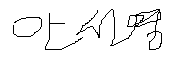 Department of Gastroenterology and HepatologyKyungpook National UniversitySamduk 2-50, Junggu, Daegu, South Korea. Fax: +82-53-426-8773ahnsy1978@hanmail.net